CENTRAL  AREA  ROLLER SPORTS COMMITTEE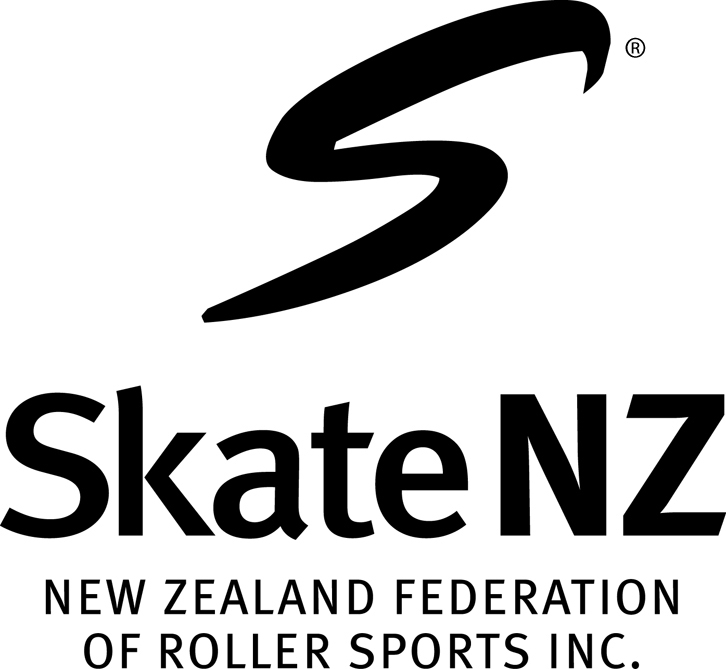          ( Combining West an East Central Regional Committees.)NOTICE TO CLUBS Please ensure your coaches and skaters receive this informationIMPORTANT INFORMATION REGARDING CENTRAL LEAGUE EVENTS.At the Area Meeting held on 18th November the following decisions were made pertaining to Central League and Medals held in conjunction with.In future the November League will become League One and the May League will become League Two.    The reason for this decision was to bring the ages in line with those used for NZ Championships, as skaters are required to move up a grade as from 1st August each year.The only Medal tests that will now be offered at League Competitions will be Medal 1 and 2.   This decision was made due to the high costs to bring suitable Judges to do any higher tests.League will be a 1 day event, usually commencing 9am and if possible finish by 5pm.   This will of course depend on entries received.The delegates felt we needed to return to the original Aims of League that was to foster beginner skaters by providing a programme where they can compete at their level against others of a similar standard and offering skaters good competition and a fun day where they can enter events not usually open to them.    It was felt that it was becoming more focused on being a platform to do higher Medal tests and this was putting pressure on Officials and Judges required to offer tests.In future the Central Area will offer one Higher medal test per year, usually in February and it will be the clubs responsibility to run any further tests required by their skaters.   It is suggested that clubs can join with others to do this to help with costs.    It is noted that Upper Hutt is offering  higher medal tests on 27th October, and had sent information to clubs.2018 Dates27th October – Medal tests Upper Hutt Club10th November – League One 1 Medals 1 & 2 – Whanganui.2019 Dates will be forwarded as soon as venues are confirmedOn Behalf of Central Area CommitteeVal BedfordSecretary20/8/18